ПОЛИТИКА КОНФИДЕНЦИАЛЬНОСТИОснованием для обработки персональных данных является Ст. 24 Конституции Российской Федерации; ст.6 Федерального закона №152-ФЗ «О персональных данных». Персональные данные обрабатываются до ликвидации ИП «Петрушкин Илья Сергеевич». Хранение персональных данных осуществляется согласно Федеральному закону №125-ФЗ «Об архивном деле в Российской Федерации» и иным нормативно-правовым актам в области архивного дела и архивного хранения. Настоящая Политика конфиденциальности персональных данных (далее – Политика конфиденциальности) действует в отношении всей информации, которую Интернет-магазин «All World Cars», расположенный на доменном имени https://all-world-cars.com, https://kwiz.all-world-cars.com, https://b2c.all-world-cars.com/, https://franch.all-world-cars.club/, https://all-world-cars.club/может получить о Пользователе во время использования сайта Интернет-магазина, программ и продуктов Интернет-магазина.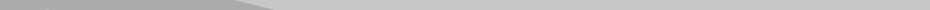 1. ОПРЕДЕЛЕНИЕ ТЕРМИНОВ1.1. В настоящей Политике конфиденциальности используются следующие термины:1.1.1. «Администрация сайта Интернет-магазина (далее – Администрация сайта) » – уполномоченные сотрудники на управления сайтом, действующие от имени ИП «Петрушкин Илья Сергеевич», ОГРНИП 314623023700031, адрес: 390037, Город Рязань, улица Тимуровцев 5/2, квартира 12, которые организуют и (или) осуществляет обработку персональных данных, а также определяет цели обработки персональных данных, состав персональных данных, подлежащих обработке, действия (операции), совершаемые с персональными данными.1.1.2. «Персональные данные» — любая информация, относящаяся к прямо или косвенно определенному или определяемому физическому лицу (субъекту персональных данных).1.1.3. «Обработка персональных данных» — любое действие (операция) или совокупность действий (операций), совершаемых с использованием средств автоматизации или без использования таких средств с персональными данными, включая сбор, запись, систематизацию, накопление, хранение, уточнение (обновление, изменение), извлечение, использование, передачу (распространение, предоставление, доступ), обезличивание, блокирование, удаление, уничтожение персональных данных.1.1.4. «Конфиденциальность персональных данных» — обязательное для соблюдения Оператором или иным получившим доступ к персональным данным лицом требование не допускать их распространения без согласия субъекта персональных данных или наличия иного законного основания.1.1.5. «Пользователь сайта Интернет-магазина (далее — Пользователь)» – лицо, имеющее доступ к Сайту, посредством сети Интернет и использующее Сайт интернет-магазина.1.1.6. «Cookies» — небольшой фрагмент данных, отправленный веб-сервером и хранимый на компьютере пользователя, который веб-клиент или веб-браузер каждый раз пересылает веб-серверу в HTTP-запросе при попытке открыть страницу соответствующего сайта.1.1.7. «IP-адрес» — уникальный сетевой адрес узла в компьютерной сети, построенной по протоколу IP.2. ОБЩИЕ ПОЛОЖЕНИЯ2.1. Использование Пользователем сайта Интернет-магазина означает согласие с настоящей Политикой конфиденциальности и условиями обработки персональных данных Пользователя.2.2. В случае несогласия с условиями Политики конфиденциальности Пользователь должен прекратить использование сайта Интернет-магазина.2.3. Настоящая Политика конфиденциальности применяется только к сайту Интернет-магазина All World Cars. Интернет-магазин не контролирует и не несет ответственность за сайты третьих лиц, на которые Пользователь может перейти по ссылкам, доступным на сайте Интернет-магазина.2.4. Администрация сайта не проверяет достоверность персональных данных, предоставляемых Пользователем сайта Интернет-магазина.3. ПРЕДМЕТ ПОЛИТИКИ КОНФИДЕНЦИАЛЬНОСТИ3.1. Настоящая Политика конфиденциальности устанавливает обязательства Администрации сайта интернет-магазина по неразглашению и обеспечению режима защиты конфиденциальности персональных данных, которые Пользователь предоставляет по запросу Администрации сайта при регистрации на сайте интернет-магазина или при оформлении заказа для приобретения Товара.3.2. Персональные данные, разрешённые к обработке в рамках настоящей Политики конфиденциальности, предоставляются Пользователем путём заполнения регистрационной формы на Сайте интернет — магазина All World Cars в разделе: «заказать звонок, задать вопрос, обратная связь, SMS уведомление в корзине, доставка в корзине, регистрация, контакты, e-male, статьи, отзывы покупателей» и включают в себя следующую информацию:3.2.1. фамилию, имя, отчество Пользователя;3.2.2. контактный телефон Пользователя;3.2.3. адрес электронной почты (e-mail);3.2.4. адрес доставки Товара;3.2.5. место жительство Пользователя.3.3. Интернет-магазин защищает Данные, которые автоматически передаются в процессе просмотра рекламных блоков и при посещении страниц, на которых установлен статистический скрипт системы («пиксель»):IP адрес;информация из cookies;информация о браузере (или иной программе, которая осуществляет доступ к показу рекламы);время доступа;адрес страницы, на которой расположен рекламный блок;реферер (адрес предыдущей страницы).3.3.1. Отключение cookies может повлечь невозможность доступа к частям сайта Интернет-магазина, требующим авторизации.3.3.2. Интернет-магазин осуществляет сбор статистики об IP-адресах своих посетителей. Данная информация используется с целью выявления и решения технических проблем, для контроля законности проводимых финансовых платежей.3.4. Любая иная персональная информация неоговоренная выше (история покупок, используемые браузеры и операционные системы и т.д.) подлежит надежному хранению и нераспространению, за исключением случаев, предусмотренных в п.п. 5.2. и 5.3. настоящей Политики конфиденциальности.4. ЦЕЛИ СБОРА ПЕРСОНАЛЬНОЙ ИНФОРМАЦИИ ПОЛЬЗОВАТЕЛЯ4.1. Персональные данные Пользователя Администрация сайта интернет-магазина может использовать в целях:4.1.1. Идентификации Пользователя, зарегистрированного на сайте Интернет-магазина, для оформления заказа и (или) заключения Договора купли-продажи товара дистанционным способом с All World Cars.]4.1.2. Предоставления Пользователю доступа к персонализированным ресурсам Сайта интернет-магазина.4.1.3. Установления с Пользователем обратной связи, включая направление уведомлений, запросов, касающихся использования Сайта интернет-магазина, оказания услуг, обработка запросов и заявок от Пользователя.4.1.4. Определения места нахождения Пользователя для обеспечения безопасности, предотвращения мошенничества.4.1.5. Подтверждения достоверности и полноты персональных данных, предоставленных Пользователем.4.1.6. Создания учетной записи для совершения покупок, если Пользователь дал согласие на создание учетной записи.4.1.7. Уведомления Пользователя Сайта интернет-магазина о состоянии Заказа.4.1.8. Обработки и получения платежей, подтверждения налога или налоговых льгот, оспаривания платежа, определения права на получение кредитной линии Пользователем.4.1.9. Предоставления Пользователю эффективной клиентской и технической поддержки при возникновении проблем связанных с использованием Сайта интернет-магазина.4.1.10. Предоставления Пользователю с его согласия, обновлений продукции, специальных предложений, информации о ценах, новостной рассылки и иных сведений от имени Интернет-магазина или от имени партнеров Интернет-магазина.4.1.11. Осуществления рекламной деятельности с согласия Пользователя.4.1.12. Предоставления доступа Пользователю на сайты или сервисы партнеров Интернет-магазина с целью получения продуктов, обновлений и услуг.5. СПОСОБЫ И СРОКИ ОБРАБОТКИ ПЕРСОНАЛЬНОЙ ИНФОРМАЦИИ5.1. Обработка персональных данных Пользователя осуществляется без ограничения срока, любым законным способом, в том числе в информационных системах персональных данных с использованием средств автоматизации или без использования таких средств.5.2. Пользователь соглашается с тем, что Администрация сайта вправе передавать персональные данные третьим лицам, в частности, курьерским службам, организациями почтовой связи, операторам электросвязи, исключительно в целях выполнения заказа Пользователя, оформленного на Сайте интернет-магазина All World Cars, включая доставку Товара.5.3. Персональные данные Пользователя могут быть переданы уполномоченным органам государственной власти Российской Федерации только по основаниям и в порядке, установленным законодательством Российской Федерации.5.4. При утрате или разглашении персональных данных Администрация сайта информирует Пользователя об утрате или разглашении персональных данных.5.5. Администрация сайта принимает необходимые организационные и технические меры для защиты персональной информации Пользователя от неправомерного или случайного доступа, уничтожения, изменения, блокирования, копирования, распространения, а также от иных неправомерных действий третьих лиц.5.6. Администрация сайта совместно с Пользователем принимает все необходимые меры по предотвращению убытков или иных отрицательных последствий, вызванных утратой или разглашением персональных данных Пользователя.6. ОБЯЗАТЕЛЬСТВА СТОРОН6.1. Пользователь обязан:6.1.1. Предоставить информацию о персональных данных, необходимую для пользования Сайтом интернет-магазина.6.1.2. Обновить, дополнить предоставленную информацию о персональных данных в случае изменения данной информации.6.2. Администрация сайта обязана:6.2.1. Использовать полученную информацию исключительно для целей, указанных в п. 4 настоящей Политики конфиденциальности.6.2.2. Обеспечить хранение конфиденциальной информации в тайне, не разглашать без предварительного письменного разрешения Пользователя, а также не осуществлять продажу, обмен, опубликование, либо разглашение иными возможными способами переданных персональных данных Пользователя, за исключением п.п. 5.2. и 5.3. настоящей Политики Конфиденциальности.6.2.3. Принимать меры предосторожности для защиты конфиденциальности персональных данных Пользователя согласно порядку, обычно используемого для защиты такого рода информации в существующем деловом обороте.6.2.4. Осуществить блокирование персональных данных, относящихся к соответствующему Пользователю, с момента обращения или запроса Пользователя или его законного представителя либо уполномоченного органа по защите прав субъектов персональных данных на период проверки, в случае выявления недостоверных персональных данных или неправомерных действий.7. ОТВЕТСТВЕННОСТЬ СТОРОН7.1. Администрация сайта, не исполнившая свои обязательства, несёт ответственность за убытки, понесённые Пользователем в связи с неправомерным использованием персональных данных, в соответствии с законодательством Российской Федерации, за исключением случаев, предусмотренных п.п. 5.2., 5.3. и 7.2. настоящей Политики Конфиденциальности.7.2. В случае утраты или разглашения Конфиденциальной информации Администрация сайта не несёт ответственность, если данная конфиденциальная информация:7.2.1. Стала публичным достоянием до её утраты или разглашения.7.2.2. Была получена от третьей стороны до момента её получения Администрацией сайта.7.2.3. Была разглашена с согласия Пользователя.8. РАЗРЕШЕНИЕ СПОРОВ8.1. До обращения в суд с иском по спорам, возникающим из отношений между Пользователем сайта Интернет-магазина и Администрацией сайта, обязательным является предъявление претензии (письменного предложения о добровольном урегулировании спора).8.2.Получатель претензии в течение 30 календарных дней со дня получения претензии, письменно уведомляет заявителя претензии о результатах рассмотрения претензии.8.3. При не достижении соглашения спор будет передан на рассмотрение в судебный орган в соответствии с действующим законодательством Российской Федерации.8.4. К настоящей Политике конфиденциальности и отношениям между Пользователем и Администрацией сайта применяется действующее законодательство Российской Федерации.9. ДОПОЛНИТЕЛЬНЫЕ УСЛОВИЯ9.1. Администрация сайта вправе вносить изменения в настоящую Политику конфиденциальности без согласия Пользователя.9.2. Новая Политика конфиденциальности вступает в силу с момента ее размещения на Сайте интернет-магазина, если иное не предусмотрено новой редакцией Политики конфиденциальности.9.3. Все предложения или вопросы по настоящей Политике конфиденциальности следует сообщать на e-male support@all-world-cars.com или по номеру 8 (495) 369-23-60 или 8 (4912) 95-40-19.9.4. Действующая Политика конфиденциальности размещена на странице по https://all-world-cars.com, https://kwiz.all-world-cars.com, https://b2c.all-world-cars.com/, https://franch.all-world-cars.club/, https://all-world-cars.club/.
Обновлено «28» июня 2017 г.